La biblioteca riapre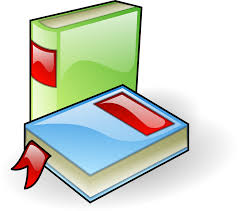 La biblioteca riapre, con il seguente regolamento:Dal 20 maggio solo su appuntamento telefonico 0331 212084 e a scaffale chiusoVengono mantenuti tutti i servizi digitali offerti nei mesi di chiusuraDi seguito gli orari di apertura: Lunedì giovedì: 9.00-12.00Mercoledi’: 18.00-20.00Venerdì: 15.00-18.00Per necessità di consigli e/o aiuti si chiede gentilmente di contattare la biblioteca telefonicamente prima di fissare l’appuntamento o recarsi in sede.Per le prenotazioni telefoniche e prima informazione su consigli di lettura:Oltre che negli orari di apertura: lunedì giovedì 8.30-9.00Mercoledì 17.00-18.00Verranno presi appuntamenti telefonici con durata limitata a 15 minuti di permanenza nei localiCosa si potrà fare: Restituire il materiale in possesso prima della chiusura in maniera autonoma depositandolo nell’apposito scatolone posto sul tavolo in ingresso contrassegnato dalla data del giorno. Sarà reso disponibile dopo almeno 72 ore di “quarantena”.Prestito: consentito solo su prenotazione del materiale desiderato. Non sono temporaneamente consentite ricerche autonome tra gli scaffali.E’ consentito ad un familiare prendere in prestito materiale per i propri figli, solo su prenotazione del tipo di risorsa scelta.A questo proposito vengono ampliati i servizi on line con consigli di lettura, proposte di lettura…invitiamo pertanto a tenere sempre d’occhio la pagina facebook della biblioteca. https://it-it.facebook.com/biblioteca.cavariaconpremezzo/Prestito interbibliotecario: in fase di riattivazioneLe riviste non del periodo corrente, potranno essere prese in prestito per 15 gg.Sono temporaneamente esclusi dal prestito i dvd e audiolibri Consultazione in sede: temporaneamente sospesaConsultazione internet in biblioteca: temporaneamente sospesaIscrizioni: solo on lineMisure di sicurezza:I cittadini dovranno recarsi in biblioteca muniti di propri DPI e solo e soltanto con mascherina. Utenti non in possesso di DPI, non verranno ammessi in sede. All’ingresso negli spazi della Biblioteca verrà misurata la temperatura come da Ordinanza 547 Regione Lombardia. Per qualunque dubbio o informazione si prega di contattare la biblioteca telefonicamente.Ai cittadini verrà fornito apposito gel disinfettante per la disinfezione e’ OBBLIGATORIO L’UTILIZZO DEL GEL DISINFETTANTE DOPO AVER APPOGGIATO IL MATERIALE NELLO SCATOLONE DEL GIORNO.Si raccomanda di presentarsi all’appuntamento già informati del nuovo regolamento.Si raccomanda di seguire strettamente la segnaletica della struttura e mantenere le norme generali di distanziamento sociale 1m.Ricordiamo che non sarà più possibile trovare in biblioteca materiale informativo su iniziative culturali, né volantini per i quali invitiamo a utilizzare quanto viene promosso on line https://www.sbgallarate.it/biblioteche-sistema-panizzihttp://www.comune.cavariaconpremezzo.va.it/https://it-it.facebook.com/biblioteca.cavariaconpremezzo/https://panizzi.cosedafare.net/